   Kawartha Heights Retirement Living 2300 Denure Drive, Peterborough, ON K9K 0G8 – (705) 874-6880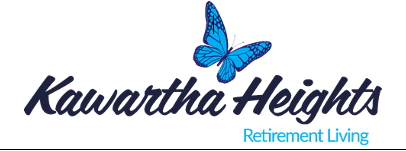 9:30 Exercise 11:00 December Trivia 1:30 Choir Practice2:30 Art Lajambe3:45 McLeod’s Daughter in the Theatre with a Cuppa Tea9:30 Exercises on Video10:00 News & Views2:00 Food Committee Meeting2:30 Cooking Club Prep3:30 Happy Hour5:00 Cooking Club9:00-12:00 Morning Appointments9:30 Exercises 1:30 Spelling2:00 Making Strawberry Jam3:30 Sewing 9:30 Exercises 10:00 News & Views11:00 1:1 technology time2:30 Bingo3:30 Happy Hour10:00 Cribbage1:30 Movie in Theatre with Popcorn3:00 Cards6:00 Cards* all programs are self-directed* 9:00 Cranium Crunches10:00 Board Games2:00 The Crown on Netflix* all programs are self-directed *9:30 Exercises 10:00 News & Views11:00 Adult Colouring1:30 Catholic Mass2:00 Walmart Shopping Trip3:30 Sewing9:30 Exercise10:00 Manicures11:00 Name That Tune1:30 Book Club2:30 Choir Practice3:45 McLeod’s Daughter in the Theatre with a Cuppa Tea9:30 Exercise10:00 News & Views11:30 Juliet #1 (Chemong Lodge)2:00 Making Christmas Cards3:30 Happy Hour9:00-12:00 Morning Appointments9:30 Exercises 1:30 Spelling2:00 Wheel of Fortune3:30 Sewing 9:30 Exercises 10:00 News & Views12:00 Swiss Chalet Festive Special Takeout Luncheon2:30 Bingo3:30 Happy Hour10:00 Cribbage1:30 Movie in Theatre with Popcorn3:00 Cards6:00 Cards* all programs are self-directed*9:00 CraniumCrunches10:00 Board Games2:00 The Crown on Netflix* all programs are self-directed *9:30 Exercises10:00 News & Views11:00 Adult Colouring1:30 Catholic Mass1:30 Baking for Christmas Party2:30 Randy Read9:30 Exercises1:30 Baking for Christmas Party3:00 Choir Practice3:45 McLeod’s Daughters in the Theatre with a Cuppa Tea5:00 Christmas Lights Tour in Peterborough9:30 Exercises10:00 News & Views12:00 Resident Christmas Luncheon2:00 Christmas Movie with Hot Chocolate3:30 Happy Hour9:00-12:00 Morning Appointments9:30 Exercises 1:30 Spelling2:00 Short Stories3:30 Sewing 5:00 Christmas Lights Tour in PeterboroughUgly Christmas Sweater Day 9:30 Exercises10:00 News & Views11:00 Ugly Christmas Sweater Trivia2:30 Bingo3:30 Happy Hour10:00 Cribbage1:30 Movie in Theatre with Popcorn3:00 Cards6:00 Cards* all programs are self-directed*9:00 CraniumCrunches10:00 Board Games2:00 The Crown on Netflix* all programs are self-directed *9:30 Exercises10:00 News & Views11:00 Adult Colouring1:30 Catholic Mass2:30 Christmas Caroling with Keith Kirkpatrick3:30 Sewing9:30 Exercises10:00 Manicures1:30 Gingerbread House Making & Competition3:45 McLeod’s Daughters in the Theatre with a Cuppa Tea9:30 Exercises10:00 News & Views11:30 Juliet #2 (Berc’s Steakhouse)2:00 Dolly Parton Christmas in the Square on Netflix3:30 Happy Hour with Mulled Wine9:30 Exercises11:00 Christmas Trivia2:30 Hot Cocoa Bar & Music in Dining Room3:30 Holiday Reminiscing6:30 Reading Christmas Stories in front of the Fireplace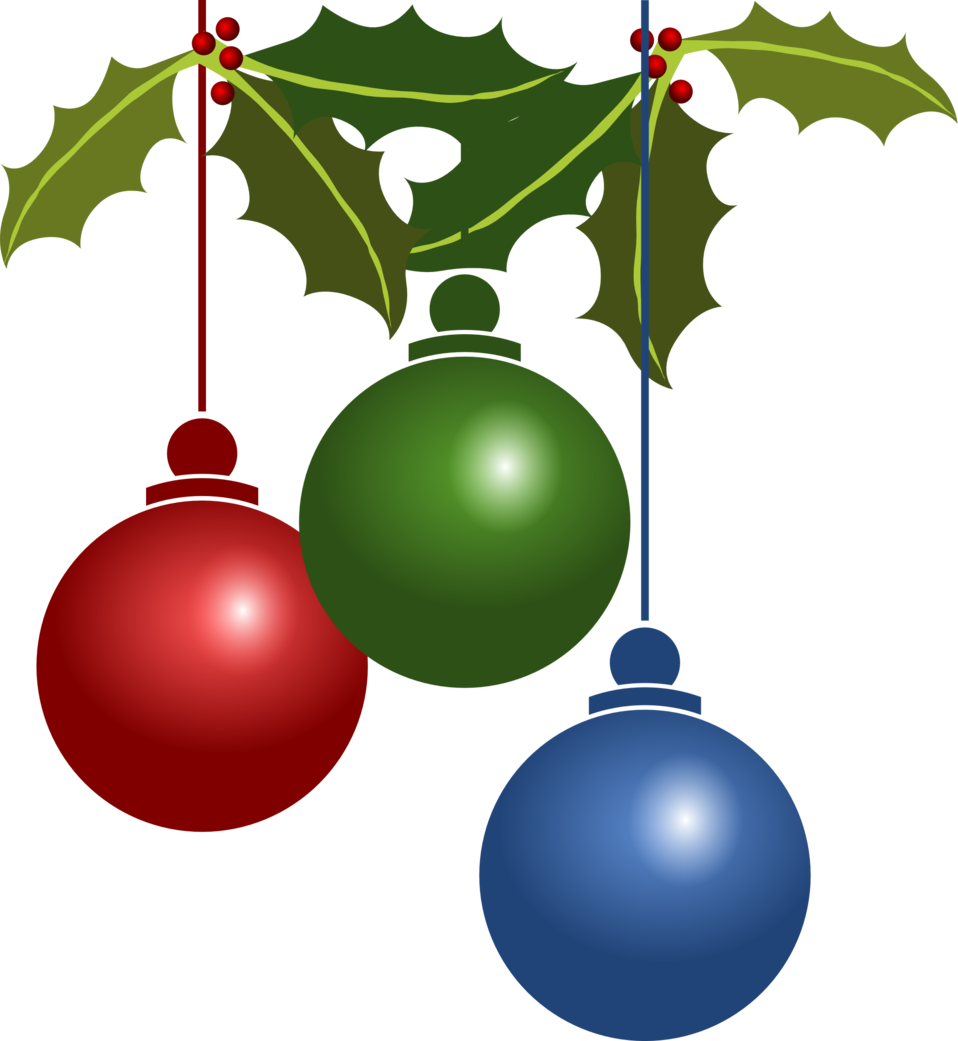 Christmas Day10:00 Sing a Long2:30 Christmas MovieBoxing Day10:00 Cribbage1:30 Movie in Theatre with Popcorn3:00 Cards6:00 Cards* all programs are self-directed*9:00 Cranium Crunches 10:00 Board Games in AR2:00 “The Crown” on Netflix in T*all programs are self-directed*9:30 Exercises10:00 News & Views11:00 Adult Colouring1:30 Catholic Mass2:00 Baking3:30 Sewing9:30 Exercises10:00 Trivia2:30 Birthday Party with Darlene & The Shamrockers3:45 McLeod’s Daughters in the Theatre with a Cuppa Tea9:30 Exercises10:00 News & Views1:30 Jeopardy 2:30 You Be The Judge3:30 Happy Hour 9:00-12:00 Morning Appointments9:30 Exercises with Brian2:30 New Year’s Eve Cocktails in Dining Room3:30 SewingPlease sign up for bolded activities with receptionPlease continue to wear face masks & social distancePlease sign up for bolded activities with receptionPlease continue to wear face masks & social distance